RECITAL FLOWERS Order Form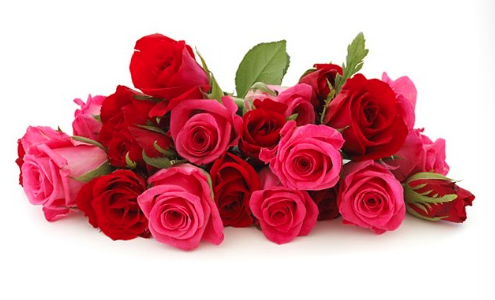 ***Pictured are not the actual flowers***The perfect gift for your beautiful dancer or a dance friend! Share the love of roses with someone! Prepaid flower orders can be made at any time during studio office hours or ticket box office hours until May 10th at 7:00 PM Bouquets of 6 Roses are $15Single wrapped flowers are $3Palmetto En Pointe Recital Flowers Order Form  Date: ______________________Student Name:_____________________________________________Please indicate quantity to the right of type of package, if ordering more than one Bouquet of 6 Roses: ___________ ($15)Single Rose: ___________ ($3)**Flowers are ordered when full payment is received. PRE-ORDER ONLY.Payment Method: _______________________________Date: ________________________________________Received By: __________________________________